Eligibility and Enrollment (E&E)Veterans Health Information Systems and Technology Architecture (VistA) 
Registration, Eligibility & Enrollment (REE)DG_53_P1090.KIDRegistration (DG) – DG*5.3*1090
Income Verification Match (IVM) – IVM*2.0*211Release Notes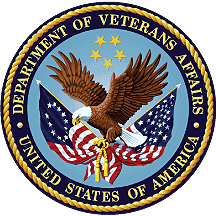 April 2023Department of Veterans Affairs (VA)Office of Information and Technology (OIT)Table of Contents1	Introduction	12	Purpose	13	Audience	14	This Release	14.1	New Features and Functions Added	14.2	Enhancements and Modifications	14.3	Known Issues	114.4	Product Documentation	11List of TablesTable 1: DG_53_P1090.KID Enhancements and Modifications	2List of FiguresFigure 1: Environmental Factors Sub-Screen	7Figure 2: Patient Enrollment Screen	8Figure 3: Patient Enrollment History Screen	9IntroductionThe release of VistA REE Host File DG_53_P1090.KID, which includes Registration (DG) patch DG*5.3*1090 and Income Verification Match (IVM) patch IVM*2.0*211, is being released to support enhancements for the Eligibility and Enrollment (E&E) program. Host File DG_53_P1090.KID is also being released in support of the Veterans Health Administration (VHA) Enrollment System (VES) 6.5 release. DG*5.3*1090 is an emergency patch. The national release date is April 20, 2023, with a one-day compliance period. This patch must be installed at all VistA sites by close of business on Friday April 21, 2023.PurposeThe Release Notes cover the changes to VistA REE DG and IVM systems for this release.AudienceThis document targets users and administrators of VistA REE and applies to the changes made between this release and any previous release for this software. This ReleaseThis multi-package build is distributed as a Host File. Refer to the Software and Documentation Retrieval Instructions section of the patch descriptions for information on obtaining the Host File DG_53_P1090.KID and related documentation.The following sections provide a summary of the enhancements and modifications to the existing software for VistA REE with the release of patches DG*5.3*1090 and IVM*2.0*211.New Features and Functions AddedThere are no new features or functions added to VistA REE for DG*5.3*1090 and IVM*2.0*211.Enhancements and ModificationsThe VistA enrollment process for Veterans with a qualifying Combat Episode currently calculates the expiration date of the Combat Veteran Eligibility period using the 5-year period provided by previous legislation. Patch DG*5.3*1090 changes the calculation to 10 years from the (last) Date of Service Separation and updates the requirement that Separation from Service be on or after October 01, 2013. Patch DG*5.3*1090 modifies entry 25 AO CLAIMED W/OUT VIETNAM POS in the INCONSISTENT DATA ELEMENTS file (#38.6). The CHECK/DON'T CHECK field (#5)is set to DON'T CHECK and additional text is added to the DESCRIPTION field (#50).Patch DG*5.3*1090 modifies entry 507 RAD EXPOSURE METHOD INVALID in the INCONSISTENT DATA ELEMENTS file (#38.6). The CHECK/DON'T CHECK field (#5) is set to DON'T CHECK, the USE FOR Z07 CHECK field (#6) is set to NO, and additional text is added to the DESCRIPTION field (#50).Patch DG*5.3*1090 adds new values to the list of SET values in the AGENT ORANGE EXPOSURE LOCATION field (#.3213) in the PATIENT file (#2) and the AGENT ORANGE EXPOSURE LOCATION field (#50.22) in the PATIENT ENROLLMENT file (#27.11). Patch DG*5.3*1090 adds new values to the list of SET values and modifies the Description in the RADIATION EXPOSURE METHOD field (#.3212) in the PATIENT file (#2) and the RADIATION EXPOSURE METHOD field (#76) in the PATIENT ENROLLMENT file (#27.11).Patch DG*5.3*1090 modifies the ENVIRONMENTAL FACTORS sub-screen, accessed through Group [3] of the MILITARY SERVICE DATA, SCREEN <6> in VistA.Patch DG*5.3*1090 modifies the Integration Control Registration (ICR) #10061 SVC^VADPT to use new values AGENT ORANGE EXPOSURE LOCATION (#2,.3213) and RADIATION EXPOSURE METHOD (#2,.3212).Patch DG*5.3*1090 modifies the Health Level 7 (HL7) ORU/ORF-Z07 and ORU/ORF-Z11 messages. The field length for the Radiation Exposure Method in the ZEL segment Seq 22 is changed from 1 character to 2 characters.Patch IVM*2.0*211 documents new values being added to the User-Defined VA HL7 Table (VA022 - Radiation Exposure Method) in the IVM Technical Manual.Patch IVM*2.0*211 modifies the Consistency Checker logic to no longer check for rule 507, the RAD EXPOSURE METHOD INVALID consistency element.Table 1 shows the enhancements and modifications included in the DG_53_P1090.KID release as tracked in Atlassian Jira.Table 1: DG_53_P1090.KID Enhancements and ModificationsList of UpdatesDG*5.3*1090 makes the following enhancements to VistA REE:*************************************************************************
SECTION 1: DATA DICTIONARY UPDATES
**************************************************************************The CHECK/DON'T CHECK field (#5) in the INCONSISTENT DATA ELEMENTS file (#38.6) for entry 25 AO CLAIMED W/OUT VIETNAM POS is set to DON'T CHECK. Text is added to the DESCRIPTION field (#50):NUMBER: 25                              NAME: AO CLAIMED W/OUT VIETNAM POS  TEXT: AGENT ORANGE EXPOSURE INDICATED WITHOUT VIETNAM ERA PERIOD         OF SERVICE  KEY REQUIRED: SERVICE VERIFIED        SET ELIG DR STRING: NO  CHECK/DON'T CHECK: DON'T CHECK        USE FOR Z07 CHECK: NO DESCRIPTION:   Inconsistency results if the patient is a veteran, the  'EXPOSED TO AGENT ORANGE' prompt is answered YES, and the 'PERIOD OF  SERVICE' prompt is not answered VIETNAM ERA (#7). This Inconsistency is  no longer valid with the addition of new Agent Orange Exposure Locations with the PACT Act of 2022. This check has been set to DON'T CHECK by  patch DG*5.3*1090. This Consistency Check should not be changed to CHECK  at the local level.The CHECK/DON'T CHECK field (#5) in the INCONSISTENT DATA ELEMENTS file (#38.6) for entry 507 RAD EXPOSURE METHOD INVALID is set to DON'T CHECK. The USE FOR Z07 CHECK field (#6) is set to NO. Text is added to the DESCRIPTION field (#50):NUMBER: 507                             NAME: RAD EXPOSURE METHOD INVALID  TEXT: RAD EXPOSURE METHOD MUST BE ENTERED SINCE RAD EXP INDICATOR IS YES  KEY REQUIRED: NO KEY REQUIRED         SET ELIG DR STRING: NO  CHECK/DON'T CHECK: DON'T CHECK        USE FOR Z07 CHECK: NO DESCRIPTION:   Radiation Exposure Indicated is Yes and Radiation Exposure Method is null. This Inconsistency is no longer valid with the addition  of new Radiation Exposure Methods with the PACT Act of 2022. This check  has been set to DON'T CHECK by patch DG*5.3*1090. This Consistency Check  should not be changed to CHECK at the local level.  New values THAILAND(U.S. OR ROYAL THAI MIL BASE); LAOS; CAMBODIA(MIMOT OR KREK,KAMPONG CHAM); GUAM, AMERICAN SAMOA, OR TERRITORIAL WATERS; and JOHNSTON ATOLL are added to the AGENT ORANGE EXPOSURE LOCATION field (#.3213) list of SET values in the PATIENT file (#2).2,.3213       AGENT ORANGE EXPOSURE LOCATION .321;13 SET (Required)              Agent Orange Exposure Location                                   'B' FOR BLUE WATER NAVY;                                 'K' FOR KOREAN DMZ;                                 'V' FOR VIETNAM;                                 'T' FOR THAILAND(U.S. OR ROYAL THAI MIL                                     BASE);                                'L' FOR LAOS;                                 'C' FOR CAMBODIA(MIMOT OR KREK,KAMPONG                                     CHAM);                                'G' FOR GUAM, AMERICAN SAMOA, OR                                     TERRITORIAL WATERS;                                 'J' FOR JOHNSTON ATOLL;                                 'O' FOR OTHER;              LAST EDITED:      JAN 06, 2023               HELP-PROMPT:      Enter where the patient was exposed to                                 agent orange.               DESCRIPTION:      For this veteran applicant who was exposed                                to agent orange (EXPOSED TO AGENT ORANGE                                 prompt must be answered YES) enter the                                 location where the exposure occurred. Once                                eligibility is verified in VES only VES                                 users may enter/edit this field. This                                 field cannot be deleted as long as agent                                 orange exposure is indicated.                SCREEN:           S DIC("S")="I $$CHKAOEL^DGRP6EF(Y)"              EXPLANATION:      Available locations are shown.              DELETE TEST:      1,0)= S DFN=DA D AOD^DGLOCK1 I '$D(X)              NOTES:            XXXX--CAN'T BE ALTERED EXCEPT BY                                 PROGRAMMER                                TRIGGERED by the AGENT ORANGE EXPOS.                                 INDICATED? field of the PATIENT File               CROSS-REFERENCE:  2^AENR3213^MUMPS                                 1)= D AUTOUPD^DGENA2(DA)                                2)= D AUTOUPD^DGENA2(DA)                                3)= DO NOT DELETE                                This MUMPS cross-reference is used to                                 update the patient's current Patient                                 Enrollment record.New values THAILAND(U.S. OR ROYAL THAI MIL BASE); LAOS; CAMBODIA(MIMOT OR KREK,KAMPONG CHAM); GUAM, AMERICAN SAMOA, OR TERRITORIAL WATERS; and JOHNSTON ATOLL are added to the AGENT ORANGE EXPOSURE LOCATION field (#50.22) list of SET values in the PATIENT ENROLLMENT file (#27.11).27.11,50.22   AGENT ORANGE EXPOSURE LOCATION E;22 SET                                'B' FOR BLUE WATER NAVY;                                 'K' FOR KOREAN DMZ;                                 'V' FOR VIETNAM;                                 'T' FOR THAILAND(U.S. OR ROYAL THAI MIL                                     BASE);                                'L' FOR LAOS;                                 'C' FOR CAMBODIA(MIMOT OR KREK,KAMPONG                                     CHAM);                                'G' FOR GUAM, AMERICAN SAMOA, OR                                     TERRITORIAL WATERS;                                 'J' FOR JOHNSTON ATOLL;                                 'O' FOR OTHER;               LAST EDITED:      JAN 06, 2023               HELP-PROMPT:      Enter where the patient was exposed to                                 agent orange.              DESCRIPTION:      For this veteran applicant who was exposed                                to agent orange (EXPOSED TO AGENT ORANGE                                 prompt must be answered YES) enter the                                 location where the exposure occurred.New values ENEWETAK, EXPOS IN PALOMARES B52, and THULE AFB B52 are added to the list of SET values for the RADIATION EXPOSURE METHOD field (#.3212) of the PATIENT file (#2). The DESCRIPTION field text is updated.2,.3212       RADIATION EXPOSURE METHOD .321;12 SET                                '2' FOR HIROSHIMA/NAGASAKI;                                 '3' FOR ATMOS NUCLR TESTING;                                 '4' FOR H/N AND ATMOS TESTING;                                 '5' FOR UNDERGRD NUCLR TESTING;                                 '6' FOR EXPOS AT NUCLR FACILITY;                                 '7' FOR OTHER;                                 '8' FOR ENEWETAK;                                 '9' FOR EXPOS IN PALOMARES B52;                                 '10' FOR THULE AFB B52;               LAST EDITED:      JAN 06, 2023               HELP-PROMPT:      Select from the listing available the                                 method by which this patient was exposed                                 to ionizing radiation.              DESCRIPTION:      This field represents the method by which                                 the exposure to ionizing radiation                                 occurred.                                2) Hiroshima/Nagasaki - if the Veteran was                                exposed to ionizing radiation as a POW or                                while serving in Hiroshima and/or                                 Nagasaki, Japan from August 6, 1945                                 through July 1, 1946.                                 3) Atmos Nuclr Testing - if exposure                                 occurred at an atmospheric nuclear device                                 test site (e.g. the Pacific Islands, NM                                or NV).                                4) H/N and Atmos Testing - if exposure                                occurred as a POW in Hiroshima or                                 Nagasaki AND at an atmospheric nuclear                                 device test site.                                5) Undergrd Nuclr Testing - if exposure                                occurred while at Longshot, Milrow, or                                Cannikin underground nuclear tests at                                 Amchitka Island, AK prior to January 1,                                 1974.                                6) Expos at Nuclr Facility - if exposure                                occurred while at Department of Energy                                 plants at Paducah, KY, Portsmouth, OH or                                the K25 area at Oak Ridge, TN for at least                                250 days before February 1, 1992.                                7) Other - a method that does not fit any                                 of the other categories.                                  8) Enewetak - if exposure occurred during                                cleanup of Enewetak Atoll, from January 1,                                1977, through December 31, 1980.                                  9) Expos in Palomares B52 - if exposure                                occurred during cleanup of the Air Force                                 B-52 bomber carrying nuclear weapons off                                 the coast of Palomares, Spain, from                                 January 17, 1966, through March 31, 1967.                                10) Thule AFB B52 - if exposure occurred                                during the response to the fire onboard an                                Air Force B-52 bomber carrying nuclear                                 weapons near Thule Air Force Base in                                 Greenland from January 21, 1968, to                                 September 25, 1968.                                 Only Veterans exposed by methods #2, 3,                                 4, 8, 9, or 10 are eligible for copayment                                exemption or enrollment in priority 6                                 based on their Ionizing Radiation                                 exposure.                                Only Veterans Health Administration                                 Enrollment System users may enter/edit                                 this field.              DELETE TEST:      1,0)= S DFN=DA D IRD^DGLOCK1 I '$D(X)              GROUP:            IRD              NOTES:            XXXX--CAN'T BE ALTERED EXCEPT BY                                 PROGRAMMER TRIGGERED by the RADIATION                                EXPOSURE INDICATED? field of the PATIENT                                 File              CROSS-REFERENCE:  2^AENR3212^MUMPS                                 1)= D AUTOUPD^DGENA2(DA)                                2)= D AUTOUPD^DGENA2(DA)                                3)= DO NOT DELETE                                This cross-reference is used to update the                                patient's current Patient Enrollment                                 record.New values ENEWETAK, EXPOS IN PALOMARES B52, and THULE AFB B52 are added to the list of SET values for the RADIATION EXPOSURE METHOD field (#76) of the PATIENT ENROLLMENT file (#27.11):27.11,76      RADIATION EXPOSURE METHOD E;21 SET                                '2' FOR HIROSHIMA/NAGASAKI;                                 '3' FOR ATMOS NUCLR TESTING;                                 '4' FOR H/N AND ATMOS TESTING;                                 '5' FOR UNDERGRD NUCLR TESTING;                                 '6' FOR EXPOS AT NUCLR FACILITY;                                 '7' FOR OTHER;                                 '8' FOR ENEWETAK;                                 '9' FOR EXPOS IN PALOMARES B52;                                 '10' FOR THULE AFB B52;               LAST EDITED:      JAN 06, 2023               DESCRIPTION:      The RADIATION EXPOSURE METHOD associated                                 with the enrollment priority                                 determination.                                UNEDITABLE**************************************************************************
SECTION 2: REGISTRATION SCREEN UPDATES
**************************************************************************The [3] Environment Factors: sub-screen, accessed from the MILITARY SERVICE DATA, SCREEN <6> screen DATA GROUP [3] is modified: Editing is no longer allowed to the A/O Exp. and ION Rad. fields. An updated message is displayed stating this fact:DGPATIENT,ONE (PREFERRED NAME)    MON DD, YYYY###-##-####    NSC VETERAN==========================================================================                       **** ENVIRONMENTAL FACTORS ****<1>     A/O Exp.: YES (JHST) Reg: 01/18/2021    Exam: 01/18/2021  <2>     ION Rad.: YES        Reg: 10/01/2005  Method: ENEWETAK[3] SW Asia Cond:            Reg:               Exam:            [4]   N/T Radium: <5> Camp Lejeune:    Only VES users may enter/edit Agent Orange or ION Radiation Exposure.SELECT AN ENVIRONMENTAL FACTOR (3-4) OR (Q)UIT: QUIT// Figure : Environmental Factors Sub-ScreenNew AGENT ORANGE EXPOSURE LOCATION abbreviations are displayed:THAILAND(U.S. OR ROYAL THAI MIL BASE) (THLD)LAOS (LAOS)CAMBODIA(MIMOT OR KREK,KAMPONG CHAM) (CAMB)GUAM, AMERICAN SAMOA, OR TERRITORIAL WATERS (GUAM)JOHNSTON ATOLL (JHST)The entire text of the AGENT ORANGE EXPOSURE LOCATION field (#.3213) of the PATIENT file (#2) is displayed on the Patient Enrollment screen. The field label is removed.Patient Enrollment            Jan 18, 2023@13:05:52       Page: 2 of 4Patient: DGPATIENT,ONE (####)                          NSC VETERANPreferred Facility: ZZ DUP ALBANY.VA.GOV               Current EnrollmentPreferred Facility Source: VISTA+        Date/Time Entered: JAN 12, 2023@11:59:21                              Priority Factors                  POW:           Purple Hrt:             A/O Exp.: YES    JOHNSTON ATOLL             ION Rad.: YES       Rad Exp Method: EXPOS IN PALOMARES B52         SW Asia Cond:         Camp Lejeune: Mil Disab Retirement:                   Dischrg Due to Disab:  Combat Vet End Date:Eligible for MEDICAID:         Svc Connected: NO                          SC Percent: +         Query: TRANSMITTED         Notify: EP  (Enroll Patient)      QS  Check Query Status   SP  Select PatientPF  Preferred Facility    SQ  (Send Query)         AU  (View Upload Audit)EH  Expand History        CD  Catastrophic Disab.   PZ  Print 1010EZ/EZRSelect Action:Next Screen//Figure : Patient Enrollment ScreenThe entire text of the AGENT ORANGE EXPOSURE LOCATION field (#.3213) of the PATIENT file (#2) is displayed on the Patient Enrollment History screen. The field label is removed.Patient Enrollment History    Jan 18, 2023@13:41:22     Page:  2 of 4 Patient: DGPATIENT,ONE (####)                           NSC VETERANPreferred Facility: ZZ DUP ALBANY.VA.GOV                Prior EnrollmentPreferred Facility Source: VISTA+        Date/Time Entered: JAN 11, 2023@17:35:07                              Priority Factors                  POW:           Purple Hrt:             A/O Exp.: YES    JOHNSTON ATOLL             ION Rad.: YES       Rad Exp Method: EXPOS IN PALOMARES B52         SW Asia Cond:         Camp Lejeune: Mil Disab Retirement:                   Dischrg Due to Disab:  Combat Vet End Date:Eligible for MEDICAID:         Svc Connected: NO                          SC Percent: +         Enter ?? for more actionsSelect Action:Next Screen//Figure : Patient Enrollment History Screen**************************************************************************
SECTION 3: ICR/API UPDATES
**************************************************************************The ICR #10061 VADPT Application Programming Interface (API) is updated. The new AGENT ORANGE EXPOSURE LOCATION (#2,.3213) and RADIATION EXPOSURE METHOD (#2,.3212) values are stored in the (2,5) and (3,2) nodes of the array created by SVC^VADPT:VASV(1)=0VASV(1,1)=""VASV(1,2)=""VASV(2)=1VASV(2,1)="3210118^JAN 18,2021"VASV(2,2)="3210118^JAN 18,2021"VASV(2,3)=""VASV(2,4)=""VASV(2,5)="J^JOHNSTON ATOLL"VASV(3)=1VASV(3,1)="3051001^OCT 1,2005"VASV(3,2)="9^EXPOS IN PALOMARES B52"VASV(3,3)=9**************************************************************************
SECTION 4: HL7 UPDATES
**************************************************************************The field length for Radiation Exposure Method in the ZEL segment Seq 22 is changed from 1 character to 2 characters. ORU/ORF~Z07 and ORU/ORF~Z11 HL7 message processing is modified to support new values in the ZEL segment Seq 22 (Radiation Exposure Method) and ZEL segment Seq 29 (Agent Orange Exposure Location).New values for Agent Orange Exposure Location are:T:THAILAND(U.S. OR ROYAL THAI MIL BASE)L:LAOSC:CAMBODIA(MIMOT OR KREK,KAMPONG CHAM)G:GUAM, AMERICAN SAMOA, OR TERRITORIAL WATERSJ:JOHNSTON ATOLLNew values Radiation Exposure Method are:'8':ENEWETAK '9':EXPOS IN PALOMARES B52 '10':THULE AFB B52**************************************************************************
SECTION 5: COMBAT VETERAN ELIGIBIITY UPDATES
**************************************************************************The expiration date of the Combat Veteran Eligibility period is modified from 5 years to 10 years from the (last) Date of Service Separation and updates the requirement that Separation from Service be on or after October 01, 2013. The Unsupported CV End Dates Report [DG UNSUPPORTED CV END DATE RPT] is modified to check that the (last) Date of Service Separation is on or after October 01, 2013.IVM*2.0*211 makes the following modification to VistA REE:Patch IVM*2.0*211 updates Table VA022 Radiation Exposure Method in the IVM Technical Manual to include Codes 5 – 10: '2' FOR HIROSHIMA/NAGASAKI; '3' FOR ATMOS NUCLR TESTING; '4' FOR H/N AND ATMOS TESTING; '5' FOR UNDERGRD NUCLR TESTING; '6' FOR EXPOS AT NUCLR FACILITY; '7' FOR OTHER; '8' FOR ENEWETAK; '9' FOR EXPOS IN PALOMARES B52; '10' FOR THULE AFB B52;Patch IVM*2.0*211 modifies the Consistency Checker logic to no longer check for rule 507, the RAD EXPOSURE METHOD INVALID consistency element. Known IssuesNo known or open issues were identified in this release.Product DocumentationThe following documents apply to this release:Documentation Title	File NameDG_53_P1090.KID Release Notes	DG_5_3_P1090_RN.PDF
PIMS Version 5.3 Technical Manual	PIMS_TM.PDF
PIMS Version 5.3 User Manual - Registration Menu	PIMS_REG_UM.PDF
PIMS Version 5.3 User Manual - Supervisor ADT Menu	SADT_UM.PDF
IVM Version 2 Technical Manual	IVM_2_TM.PDFRefer to the Software and Documentation Retrieval Instructions section of the patch descriptions for information on obtaining the Host File DG_53_P1090.KID and related documentation.Documentation can be found on the VA Software Documentation Library at: http://www.va.gov/vdl/.Jira Epic #SummaryVES-26121Change the Combat Veteran Eligibility End Date Requirement (VistA)VES-26603Add additional eligibility for Agent Orange and Ionizing Radiation (VistA REE)